Luray – Page County Chamber of Commerce 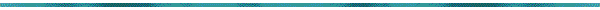 18 Campbell Street, Luray, VA 22835 - Tel: 540-743-3915 - Fax: 540-743-3944www.VisitLurayPage.com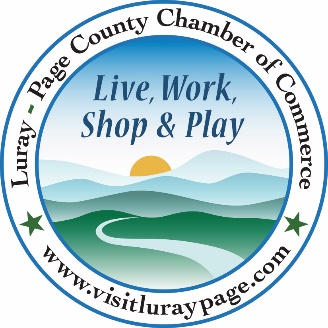 For Immediate Release							   Contact: 540-743-3915October 28, 2022								   events@luraypage.com Dan’s Steakhouse Celebrates One Year of New OwnershipLuray, VA – The Luray-Page County Chamber of Commerce had the honor of celebrating the first year of new ownership at Dan’s Steakhouse with a special ribbon cutting.“Seeing a beloved business like Dan’s Steakhouse have new life is a beautiful site. Neil has worked hard to give Dan’s not only a facelift, but some new energy, as well. We can’t wait to see where they are able to take the restaurant in the years to come”, said Regina Hilliard, President of the Luray-Page County Chamber of Commerce.In the midst of the COVID pandemic, Dan’s Steakhouse went up for sale, and in October of 2021 Neil Custer, the new owner, opened the doors to everyone’s favorite local steakhouse. “My parents brought my brother and I here nearly every Saturday night,” Custer told a small crowd gathered in the new bar room of Dan’s Steakhouse. “So, this is kinda sentimental for me now. I love hearing people say ‘this is the best steak I’ve had in a while,'” the new owner of Dan’s said. “Local business has been great, and of course we’re getting a lot of tourists right now…one person said we were recommended by someone on a trail ride.”During the ribbon cutting ceremony, we were honored to be joined by President of the Luray-Page County Chamber of Commerce Regina Hilliard, Chamber Ambassador Dr. Zory Glaser, Page County Board of Supervisors member Allan Louderback, and members of the community.Dan’s Steakhouse is located at 8512 US-211, Luray. Their hours are Monday-Sunday from 4:00-8:30 pm.. For more information on their services, you can visit their website, https://www.danssteakhouseluray.com/,  call (540) 810-1818, or email them at leopardhound@gmail.com. For more details on the ribbon-cutting, contact the Luray-Page County Chamber of Commerce at events@luraypage.com. 